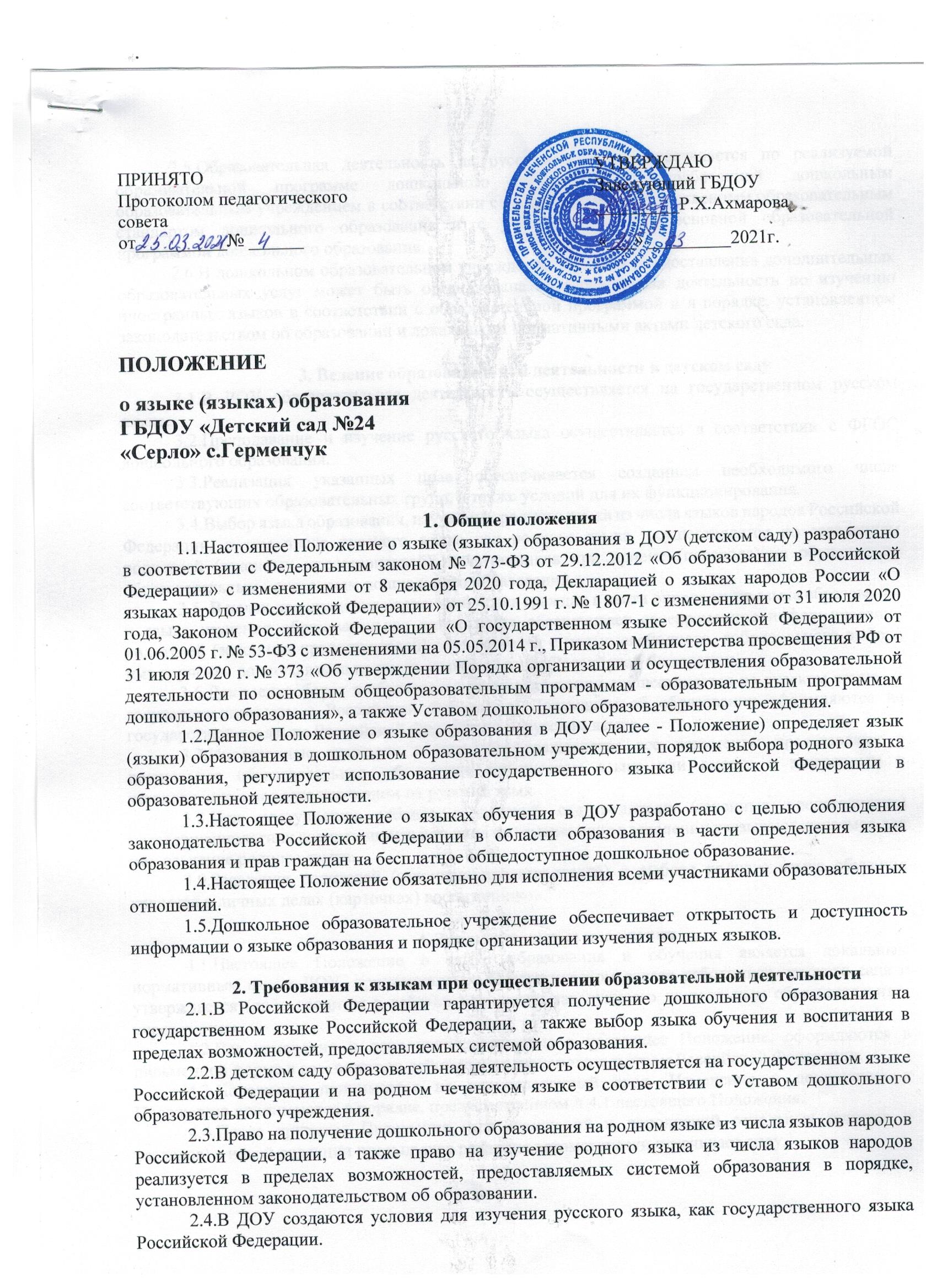 2.5.Образовательная деятельность на русском языке осуществляется по реализуемой образовательной программе дошкольного образования, разработанной дошкольным образовательным учреждением в соответствии с федеральным государственным образовательным стандартом дошкольного образования и с учетом примерной основной образовательной программой дошкольного образования. 2.6.В дошкольном образовательном учреждении в рамках предоставления дополнительных образовательных услуг может быть организована образовательная деятельность по изучению иностранных языков в соответствии с образовательной программой и в порядке, установленном законодательством об образовании и локальными нормативными актами детского сада.3. Ведение образовательной деятельности в детском саду3.1.В ДОУ образовательная деятельность осуществляется на государственном русском языке. 3.2.Преподавание и изучение русского языка осуществляется в соответствии с ФГОС дошкольного образования. 3.3.Реализация указанных прав обеспечивается созданием необходимого числа соответствующих образовательных групп, а также условий для их функционирования. 3.4.Выбор языка образования, изучаемых родного языка из числа языков народов Российской Федерации, в том числе русского языка как родного языка, осуществляется по заявлениям родителей (законных представителей) воспитанников при приеме (переводе) на обучение по образовательным программам дошкольного образования. 3.5. В целях недопущения нарушений права граждан в части определения языка образования и языка изучения образовательная организация обеспечивает своевременное информирование родителей (законных представителей) обучающихся с целью свободного, добровольного выбора ими изучения родного языка из числа языков народов Российской Федерации. 3.6.Документооборот в образовательной организации осуществляется на русском языке — государственном языке Российской Федерации. Документы об образовании оформляются на государственном языке Российской Федерации — русском языке. 3.7.Иностранные граждане и лица без гражданства все документы представляют в дошкольное образовательное учреждение на русском языке или вместе с заверенным в установленном порядке переводом на русский язык. 3.8.При поступлении ребенка в детский сад родители (законные представители) несовершеннолетних воспитанников или лица их заменяющие в заявлении указывают желаемое для них изучение родного языка. 3.9.Заявления родителей (законных представителей) о выборе родного языка обучения хранятся в личных делах (карточках) воспитанников.4. Заключительные положения4.1.Настоящее Положение о языке образования и обучения является локальным нормативным актом ДОУ, принимается на Педагогическом совете работников детского сада и утверждается (либо вводится в действие) приказом заведующего дошкольным образовательным учреждением. 4.2.Все изменения и дополнения, вносимые в настоящее Положение, оформляются в письменной форме в соответствии действующим законодательством Российской Федерации. 4.3.Положение принимается на неопределенный срок. Изменения и дополнения к Положению принимаются в порядке, предусмотренном п.4.1 настоящего Положения. 4.4.После принятия Положения (или изменений и дополнений отдельных пунктов и разделов) в новой редакции предыдущая редакция автоматически утрачивает силу.